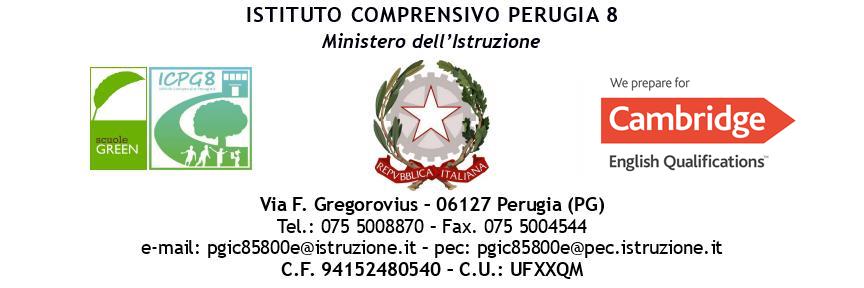 Piano Educativo Individualizzato(art. 7, D. Lgs. 13 aprile 2017, n. 66 e s.m.i.)VERIFICA INTERMEDIAAnno Scolastico __________ALUNNO/A ____________________________       Classe _________________ 	 Plesso o sede__________________ Composizione del GLO - Gruppo di Lavoro Operativo per l’inclusioneArt. 15, commi 10 e 11 della L. 104/1992 (come modif. dal D.Lgs 96/2019) Eventuali modifiche o integrazioni alla composizione del GLO, successive alla prima convocazione4. REVISIONE - Osservazioni sull’alunno/a per progettare gli interventi di sostegno didattico            Punti di forza sui quali costruire gli interventi educativi e didatticia. Dimensione della relazione, dell’interazione e della socializzazioneb. Dimensione della comunicazione e del linguaggioc. Dimensione dell’autonomia e dell’orientamentod. Dimensione cognitiva, neuropsicologica e dell’apprendimento		                                     Data: ______________ 5. REVISIONE - Interventi per l’alunno/a: obiettivi educativi e didattici, strumenti, strategie e modalitàA. Dimensione: RELAZIONE / INTERAZIONE / SOCIALIZZAZIONE → si faccia riferimento alla sfera affettivo relazionale, considerando l’area del sé, il rapporto con gli altri, la motivazione verso la relazione consapevole, anche con il gruppo dei pari, le interazioni con gli adulti di riferimento nel contesto scolastico, la motivazione all’apprendimento	Data: ______________B. Dimensione: COMUNICAZIONE / LINGUAGGIO → si faccia riferimento alla competenza linguistica, intesa come comprensione del linguaggio orale, produzione verbale e relativo uso comunicativo del linguaggio verbale o di linguaggi alternativi o integrativi; si consideri anche la dimensione comunicazionale, intesa come modalità di interazione, presenza e tipologia di contenuti prevalenti, utilizzo di mezzi privilegiatiData: ______________C. Dimensione: AUTONOMIA/ORIENTAMENTO → si faccia riferimento all'autonomia della persona e all'autonomia sociale, alle dimensioni motorio-prassica (motricità globale, motricità fine, prassie semplici e complesse) e sensoriale (funzionalità visiva, uditiva, tattile)Data: ______________D . Dimensione COGNITIVA, NEUROPSICOLOGICA E DELL'APPRENDIMENTO → capacità mnesiche, intellettive e organizzazione spazio-temporale; livello di sviluppo raggiunto in ordine alle strategie utilizzate per la risoluzione di compiti propri per la fascia d’età, agli stili cognitivi, alla capacità di integrare competenze diverse per la risoluzione di compiti, alle competenze di lettura, scrittura, calcolo, decodifica di testi o messaggiData: ______________6. REVISIONE - Osservazioni sul contesto: barriere e facilitatori 		                                               Data: ______________ 7. REVISIONE - Interventi sul contesto per realizzare un ambiente di apprendimento inclusivo                                                                 	Data: ______________ REVISIONE - Interventi sul percorso curricolareModalità di sostegno didattico e ulteriori interventi di inclusioneData: ______________       8.2 Modalità di verificaData: ______________8.3 Progettazione disciplinareData: ______________       8.5 Criteri di valutazione del comportamento ed eventuali obiettivi specifici.Data: ______________9. REVISIONE - Organizzazione generale del progetto di inclusione e utilizzo delle risorseRevisione 			Data: ______________ VERIFICA INTERMEDIA DEL PEI CONDIVISA ED APPROVATA COME DA VERBALE DEL GLO EFFETTUATO IN DATA __________________________(non si prevede acquisizione in cartaceo delle firme di docenti/famiglia/Servizio, si richiede di allegare il verbale del GLO firmato da presidente e verbalizzatore)Verifica intermediaData _______________Verbale allegato n. _____Firma del dirigente Scolastico1 ………………………         .  Nome e Cognome*specificare a quale titolo ciascun componente interviene al GLO…DataNome e Cognome*specificare a quale titolo ciascun componente interviene al GLOVariazione (nuovo membro, sostituzione, decadenza…)Specificare i punti oggetto di eventuale revisioneSpecificare i punti oggetto di eventuale revisione Specificare i punti oggetto di eventuale revisione Specificare i punti oggetto di eventuale revisione Specificare i punti oggetto di eventuale revisione Specificare i punti oggetto di eventuale revisioneSpecificare i punti oggetto di eventuale revisioneSpecificare i punti oggetto di eventuale revisioneSpecificare i punti oggetto di eventuale revisioneSpecificare i punti oggetto di eventuale revisione in riferimento alle diverse discipline/aree disciplinariSpecificare i punti oggetto di eventuale revisioneSpecificare i punti oggetto di eventuale revisione